Мероприятия по профилактике ДДТТЭкскурсии к перекрестку, в Автогородок.Экскурсии к перекрестку, в Автогородок.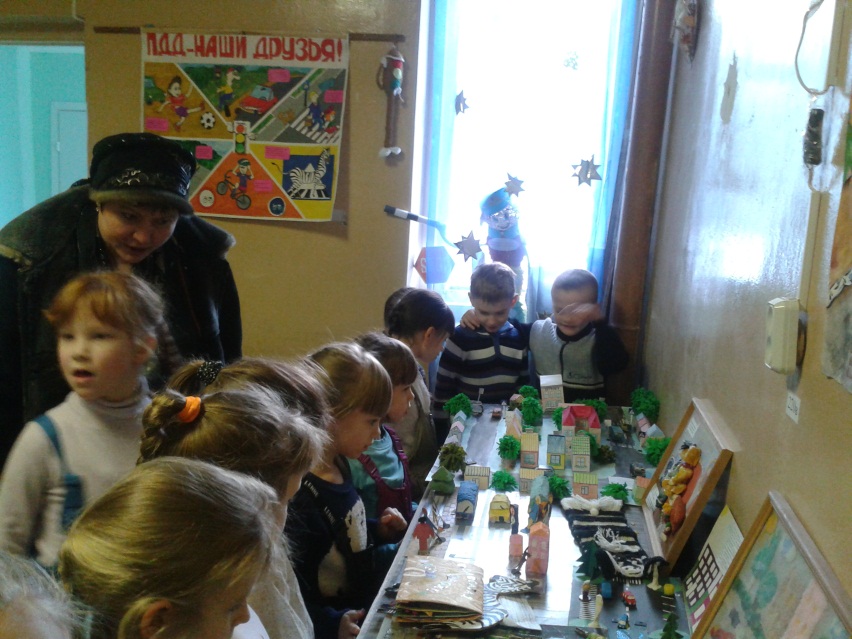 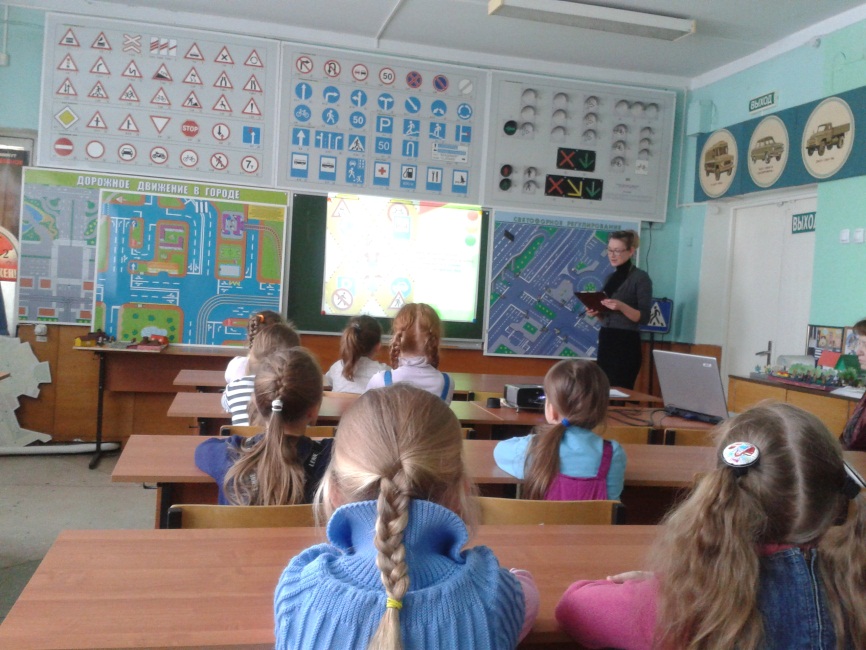 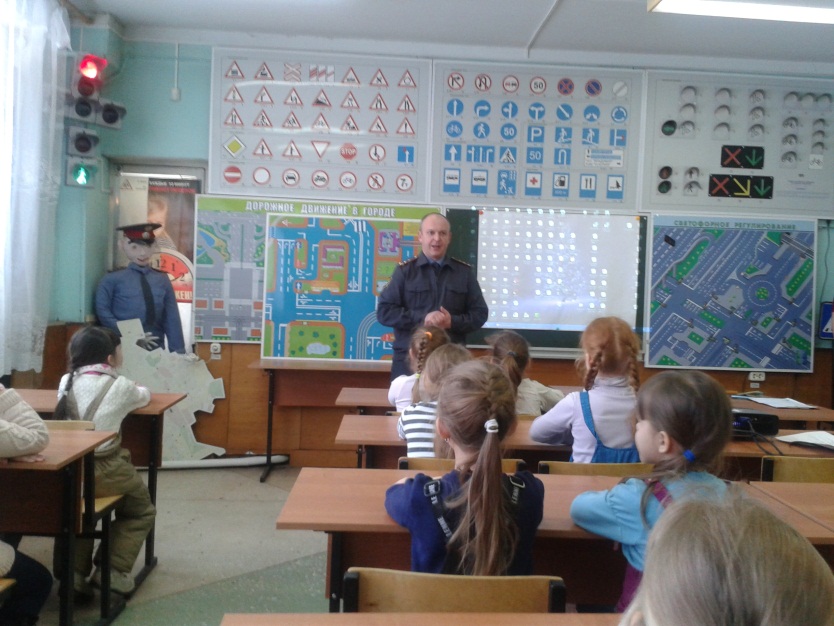 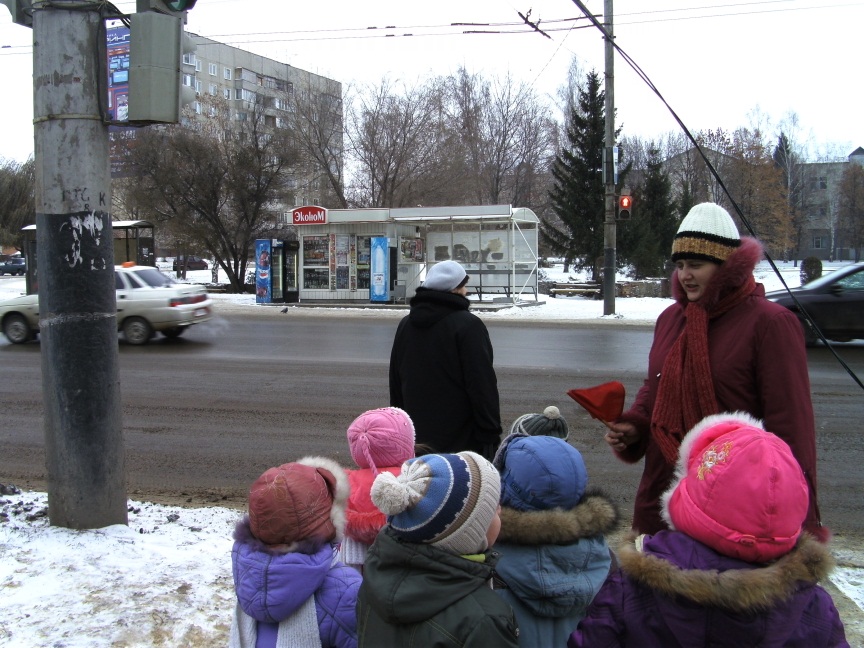 Развлечение « В Стране дорожных знаков»Развлечение « В Стране дорожных знаков»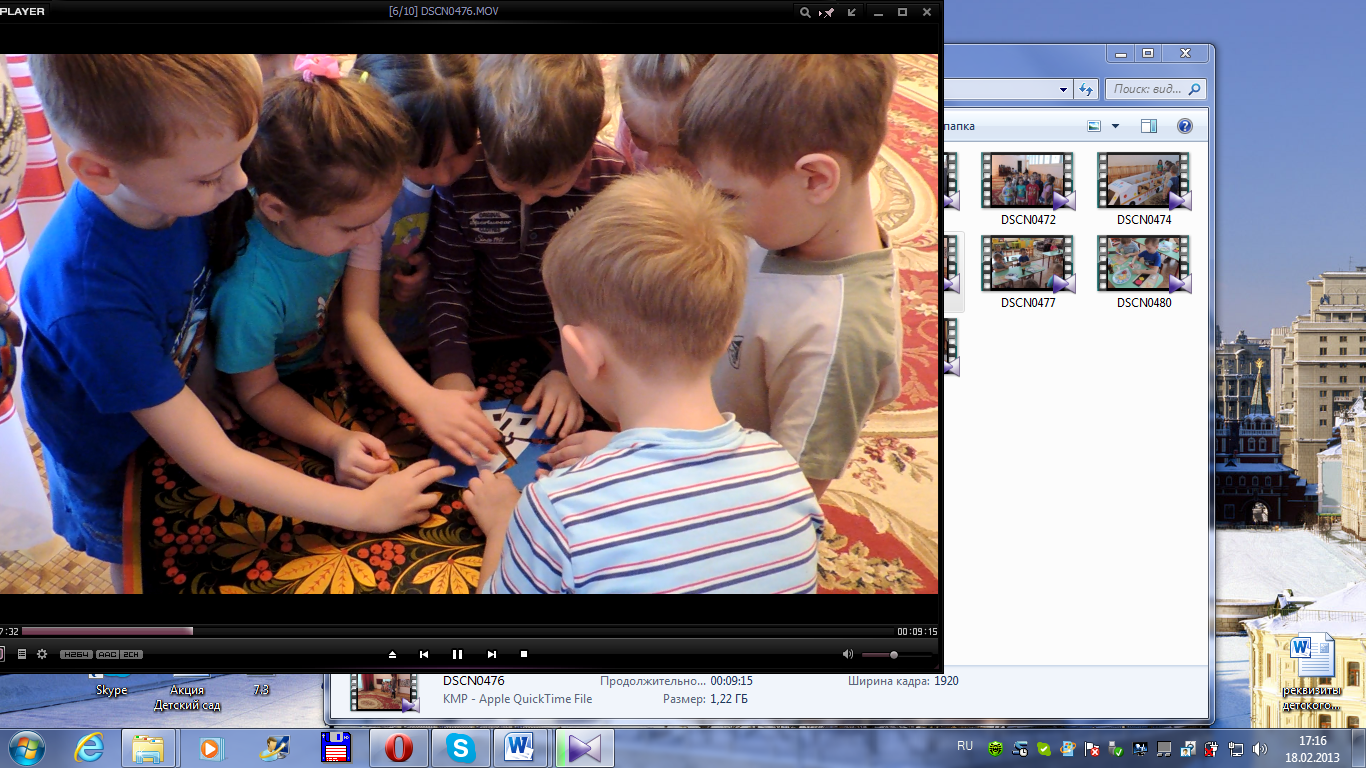 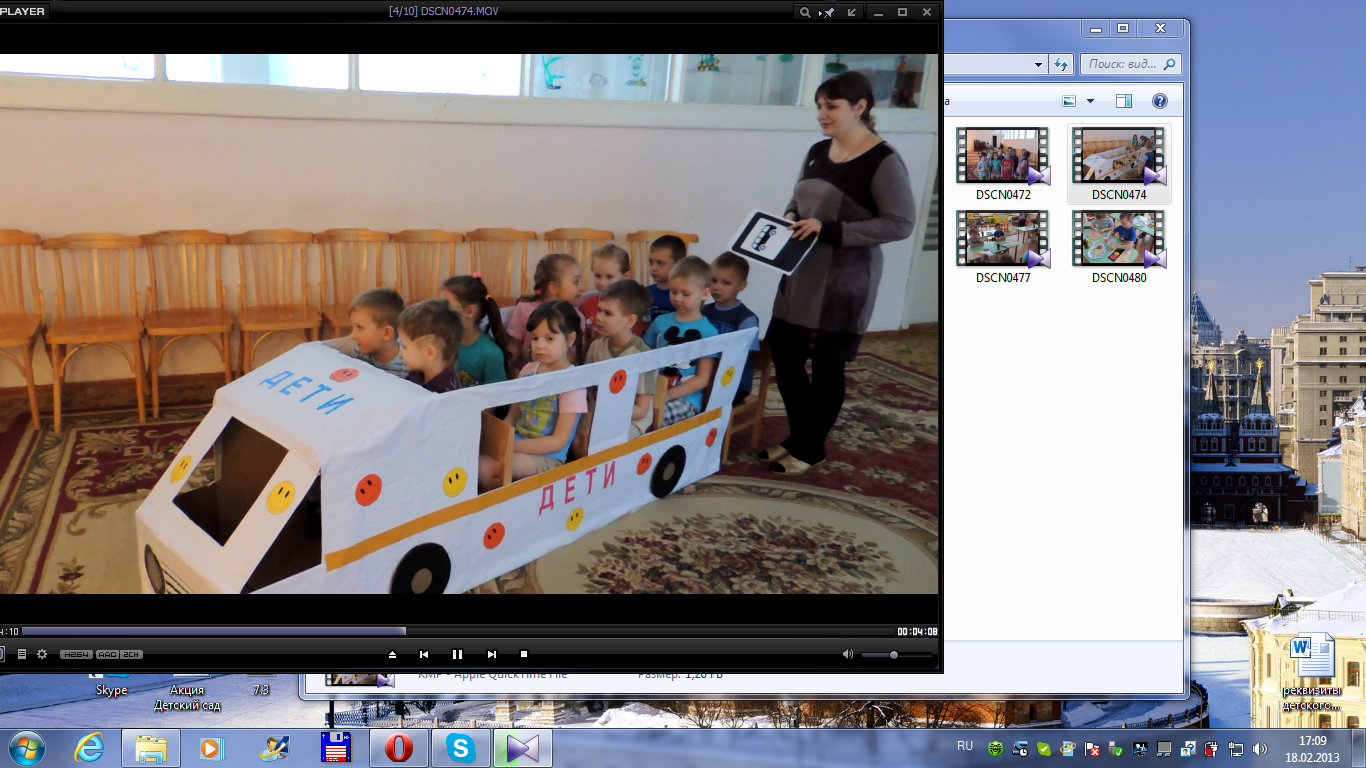 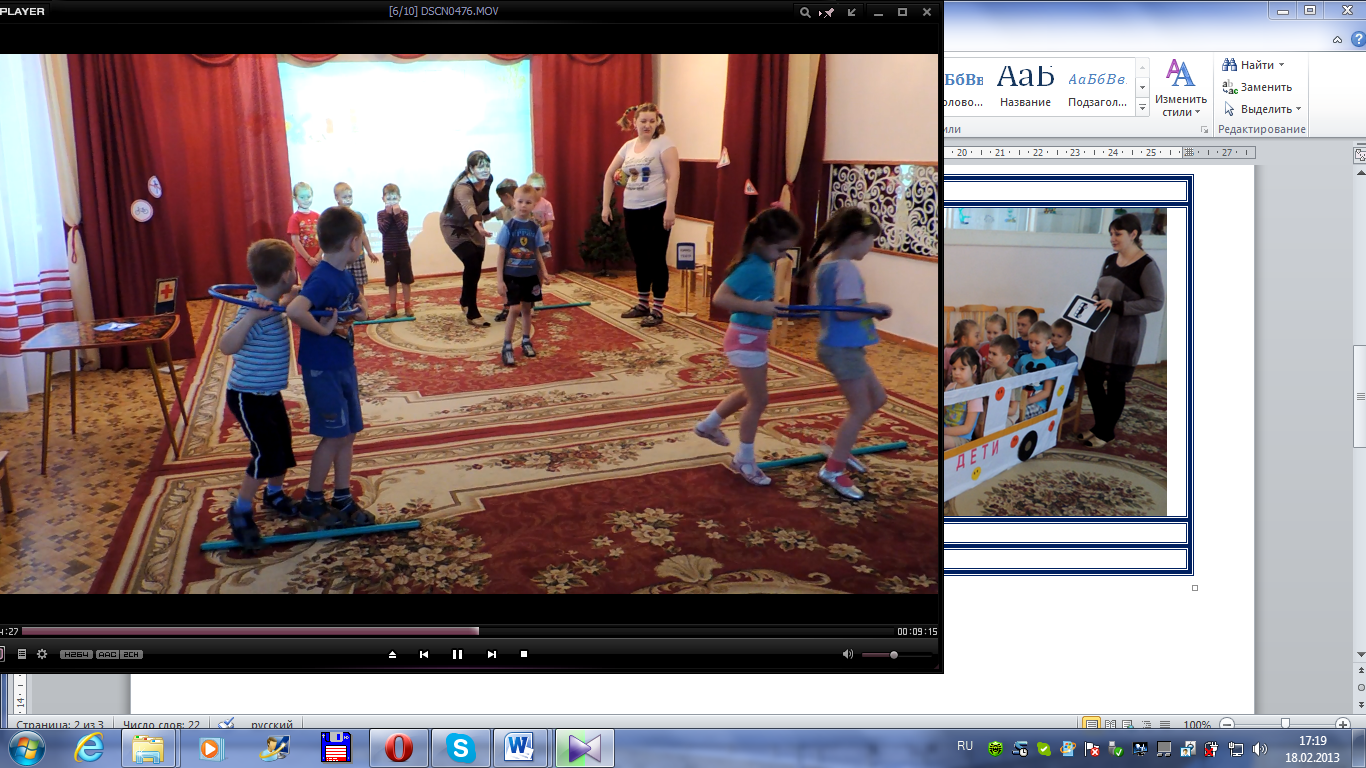 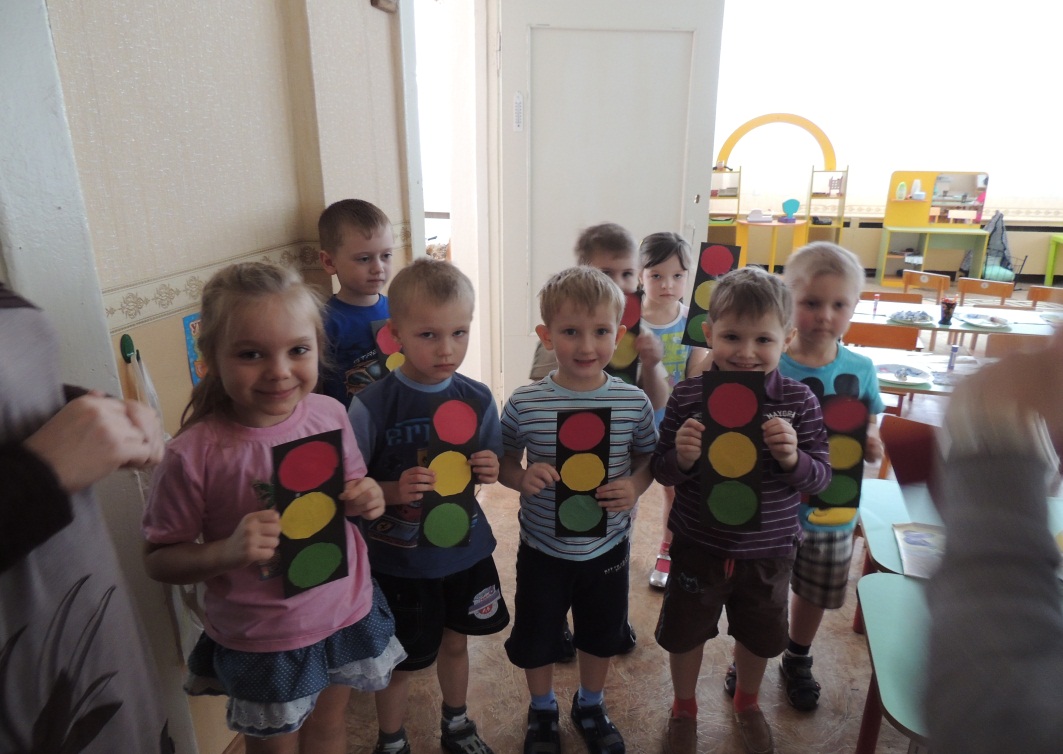 Сюжетно-ролевые игрыСюжетно-ролевые игры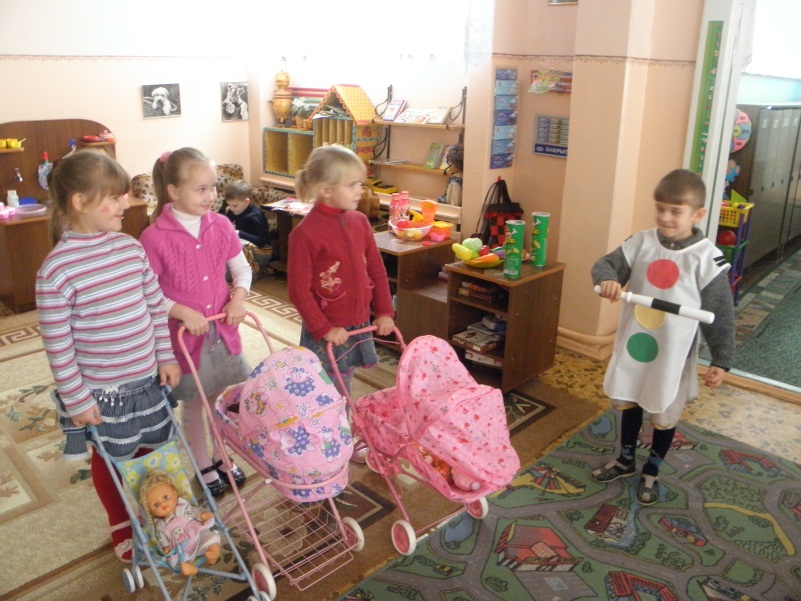 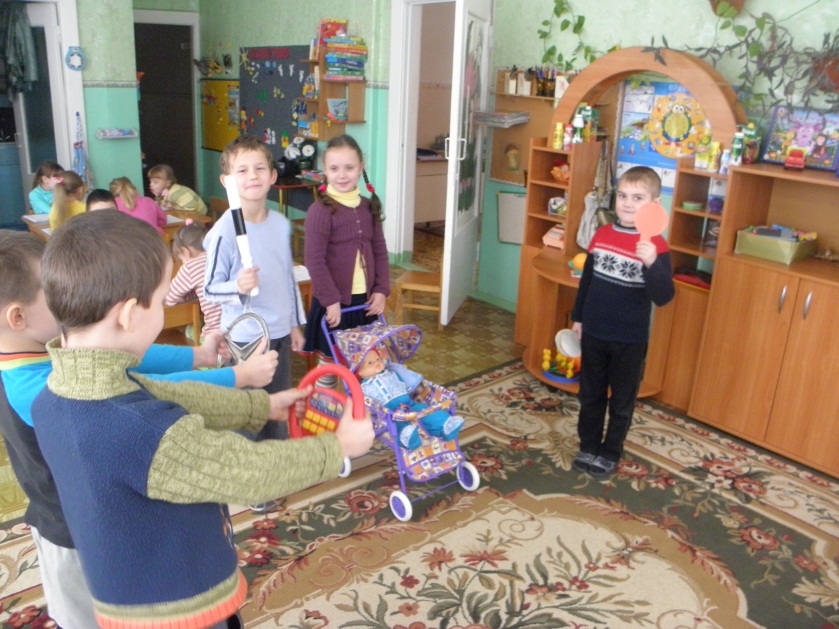  Игровая ситуация «Экзамен по ПДД» Игровая ситуация «Экзамен по ПДД»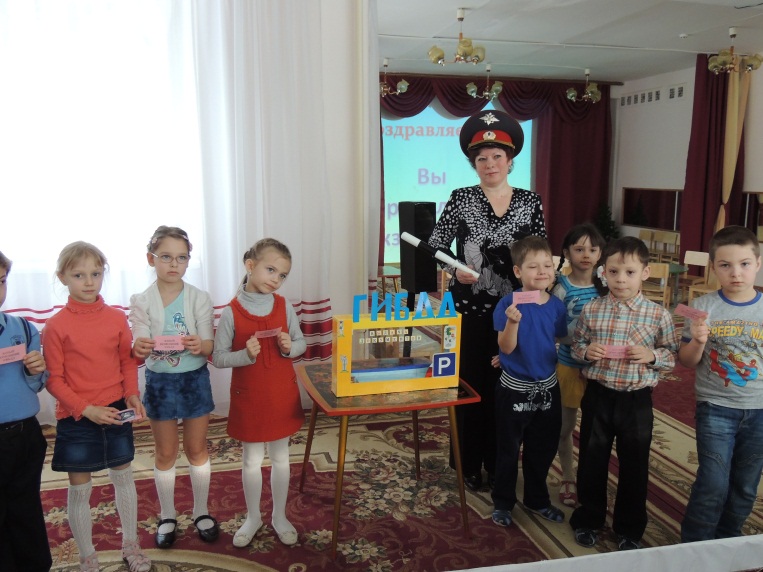 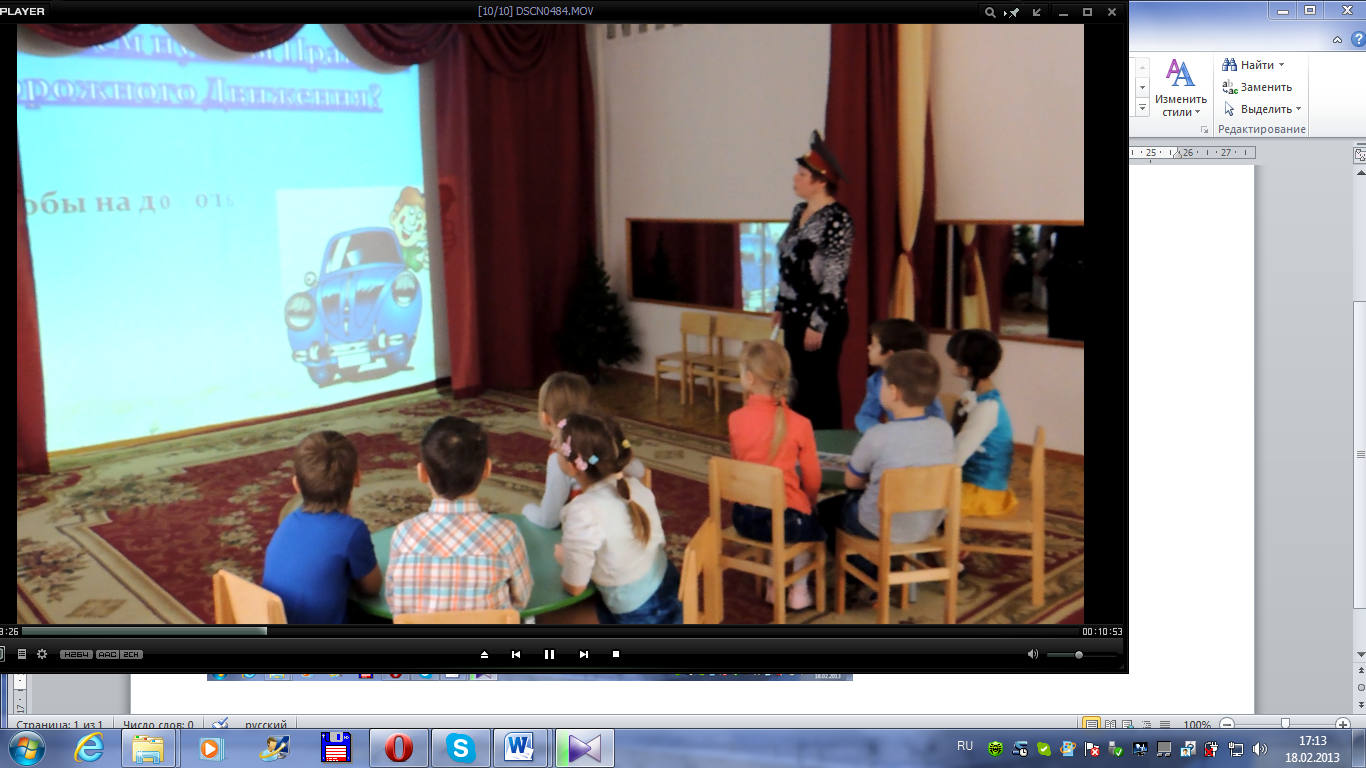 